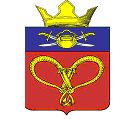 КОМИССИЯ ПО ЧРЕЗВЫЧАЙНЫМ СИТУАЦИЯМ И ПОЖАРНОЙ БЕЗОПАСНОСТИ
НАГАВСКОГО СЕЛЬСКОГО ПОСЕЛЕНИЯРЕШЕНИЕ   № 3от  18.03.2020 г.                                                                 Администрация                                                                                       Нагавского сельского                                                                                         поселения  На заседании комиссии по чрезвычайным ситуациям и пожарной безопасности Нагавского сельского поселения, был рассмотрен вопрос: Предупреждение коронавирусной инфекции на территории Нагавского сельского поселенияС целью предупреждения возникновения чрезвычайных ситуаций Комиссия по ЧС и пожарной безопасности Нагавского сельского поселенияРЕШИЛИ:  Провести необходимую разъяснительную работу с населением:       - о необходимости воздержаться от поездок за границу до улучшения обстановки с коронавирусной инфекцией.       - о мерах профилактики коронавирусной инфекции.       -  об ограничении пребывания детей на улице, исключение контактов со сверстниками, запрете посещения спортивных и детских площадокОказать содействие в выявлении лиц, прибывших из стран, где зарегистрированы случаи заболевания коронавирусной инфекции за последние 14 дней или бывших в контакте с заболевшими.Контроль за выполнением решений комиссии оставляю за собой.Глава Нагавскогосельского поселения                                                          Алпатов П.А.